	TRƯỜNG ĐẠI HỌC Y DƯỢC CẦN THƠ	PHÒNG ĐÀO TẠO SAU ĐẠI HỌCHƯỚNG DẪN ĐĂNG KÝ TRỰC TUYẾN THÔNG TINTUYỂN SINH SAU ĐẠI HỌC 2019	Trước khi nộp túi hồ sơ tuyển sinh sau đại học năm 2019, ngoài việc thí sinh phải hoàn tất các mẫu biểu có trong túi hồ sơ và theo thông báo, thí sinh còn phải thực hiện đăng ký thông tin tuyển sinh trực tuyến và in mẫu “phiếu đăng ký” nộp cùng với túi hồ sơ. Phòng Đào tạo Sau đại học sẽ không nhận hồ sơ nếu thí sinh 	Để đăng ký thông tin và in phiếu, thí sinh thực hiện theo các bước sau đây:Bước 1: Vào địa chỉ: http://htql.ctump.edu.vn/ctump/tssdh điền địa chỉ hộp thư điện tử (email) của mình vào ô địa chỉ email, sau đó bấm nút “ĐĂNG KÝ”	Lưu ý: Mỗi thí sinh chỉ sử dụng một địa chỉ email duy nhất. Thí sinh không thể sử dụng một địa chỉ email để đăng ký cho nhiều thí sinh khác.Bước 2: Sau bước 1 thí sinh sẽ nhận được một email gửi tử phòng Đào tạo Sau đại học. Thí sinh kiểm tra email của mình và bấm vào một liên kết đó để đi đến trang đăng ký thông tin.Bước 3: Khi đến trang đăng ký thông tin, thí sinh điền đủ thông tin của mình theo yêu cầu, bấm nút “LƯU THÔNG TIN VÀ ĐĂNG KÝ”.Bước 4: Sau bước 3 thí sinh kiểm tra kỹ thông tin mình đã nhập, tại bước này thí sinh có thể:Trở lại để cập nhật thông tin bằng cách bấm vào liên kết 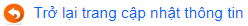  Nếu thông tin đã đúng, thí sinh bấm vào liên kết  để in phiếu đăng ký. Sau đó thí sinh được hỏi lại một lần nữa, thí sinh bấm nút “OK” để in hoặc bấm nút “HỦY” để không in.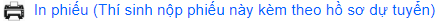 Bước 5: Thí sinh thực hiện in phiếu ra giấy, nộp giấy này cùng với hồ sơ.Lưu ý: 1. Sau đăng ký xong, thí sinh có thể chưa in phiếu đăng ký. Lần sau muốn cập nhật thông tin của mình thí sinh vào mail và bấm vào liên kết trong email mà phòng Đào tạo Sau đại học đã gửi như bước 2. 2. Nếu đã thực hiện in phiếu đăng ký xong, thí sinh không thể cập nhật thông tin của mình nữa. Tuy nhiên thí sinh có thể in lại phiếu này. Trường hợp muốn thay đổi thông tin sau khi in phiếu thí sinh phải liên hệ với ThS. Lê Minh Lợi, Phòng Đào tạo Sau đại học, điện thoại: 02703781082 hoặc gửi mail yêu cầu thay đổi thông tin leminhloi@gmail.com. Trường hợp gặp lỗi kỹ thuật không đăng ký được thí sinh cũng liên hệ với địa chỉ này.	PHÒNG ĐÀO TẠO SAU ĐẠI HỌC